Agrupar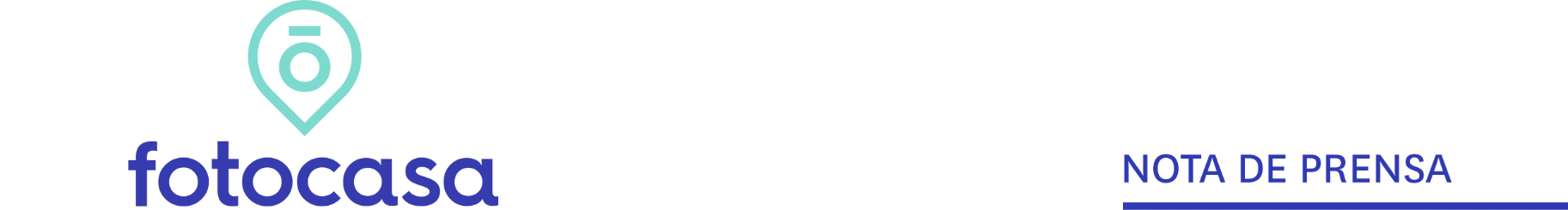 TERCER TRIMESTRE 2023: VIVIENDA EN ALQUILEREl precio del alquiler baja un -4% trimestral en España en el tercer trimestre del año En septiembre el precio interanual de la vivienda en alquiler en España sube un 7,6% y sitúa su precio en 11,15 euros/m2 al mesEs la variación interanual (7,6%) es la más alta detectada en el mismo periodo en los últimos tres años (desde 2021 en el T3)Los precios del alquiler han tocado techo en tres comunidades, en ocho provincias y en 14 capitales   Madrid, 18 de octubre de 2023España ha experimentado variaciones positivas en el precio de la vivienda en alquiler, pero en concreto, cierra el tercer trimestre del año 2023 con un incremento interanual del 7,6%, aunque desciende un -4% trimestral, según los datos del Índice Inmobiliario Fotocasa. Estos incrementos detectados en septiembre sitúan el precio de la vivienda en alquiler en 11,15 euros por metro cuadrado al mes (€/m2 al mes).Variación trimestral e interanual en España por trimestres“Aunque a nivel trimestral el precio se modera ligeramente, hay que poner en contexto que este indicador refleja una realidad temporal muy concreta en comparativa con el segundo trimestre del año, cuando el precio del alquiler marcó máximos históricos. Asimismo, la variación interanual muestra un aumento muy significativo, y alejado de la tendencia de moderación que presentó los meses estivales. Esta cifra indica que estamos frente a un mercado del arrendamiento quebrado, en el que la oferta no puede absorber la gran demanda actual y que por lo tanto, el alquiler seguirá en niveles altos hasta cierre de año”, explica María Matos, directora de Estudios y portavoz de Fotocasa.En las comunidades autónomas este tercer trimestre de 2023 se presenta con ocho incrementos trimestrales y 17 incrementos interanuales. En septiembre tres de ellas han superado sus precios máximos y son: Asturias (9,25 €/m2 al mes), País Vasco (15,08 €/m2 al mes) y Canarias (12,98 €/m2 al mes).Variación trimestral por CCAA en el tercer trimestre de 2023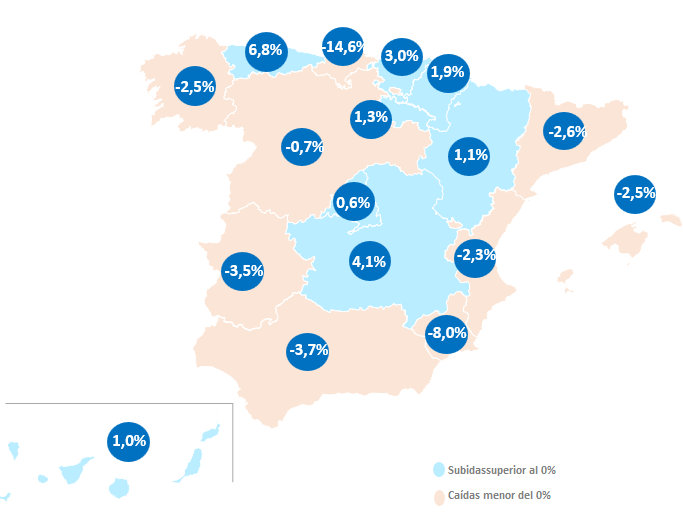 El orden de los incrementos trimestrales es: Asturias (6,8%), Castilla-La Mancha (4,1%), País Vasco (3,0%), Navarra (1,9%), La Rioja (1,3%), Aragón (1,1%), Canarias (1,0%) y Madrid (0,6%). Por otro lado, la comunidad que muestra descensos trimestrales es: Cantabria (-14,6%), Región de Murcia (-8,0%), Andalucía (-3,7%), Extremadura (-3,5%), Cataluña (-2,6%), Baleares (-2,5%), Galicia (-2,5%), Comunitat Valenciana (-2,3%) y Castilla y León (-0,7%).En cuanto al ranking de precios por comunidades, por Madrid se paga por metro cuadrado 16,80 euros. Le siguen las comunidades de Baleares (16,73 €/m2 al mes), Cataluña (15,53 €/m2 al mes), País Vasco (15,08 €/m2 al mes), Canarias (12,98 €/m2 al mes), Comunitat Valenciana (11,26 €/m2 al mes), Cantabria (11,24 €/m2 al mes), Navarra (11,00 €/m2 al mes), Andalucía (9,43 €/m2 al mes), Asturias (9,25 €/m2 al mes), Aragón (9,03 €/m2 al mes), La Rioja (8,41 €/m2 al mes), Castilla y León (8,27 €/m2 al mes), Galicia (8,26 €/m2 al mes), Región de Murcia (8,09 €/m2 al mes), Castilla-La Mancha (6,42 €/m2 al mes) y Extremadura (6,14 €/m2 al mes).Precio de la vivienda por CCAA en el tercer trimestre de 2023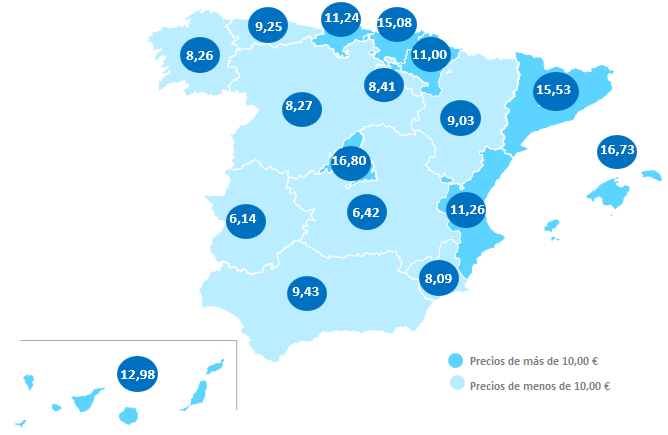 ProvinciasEn las provincias, este tercer trimestre de 2023 se presenta con 24 subidas trimestrales y 50 interanuales. Las tres provincias con incrementos trimestrales son: Huesca con 8,0%, Asturias con 6,8%, Teruel con 6,1%, Albacete con 5,6%, Guadalajara con 4,9%, Araba - Álava con 4,1%, León con 3,4%, Bizkaia con 2,9%, Palencia con 2,7% y Valladolid con 2,2%. Por otro lado, tres provincias presentan los mayores descensos trimestrales y son: Huelva con -22,4%, Cantabria con -14,6% y Almería con -10,9%.En cuanto al ranking de precios por provincias, Barcelona, Madrid, Illes Balears y Gipuzkoa son las provincias que superan la barrera de los 16,00 euros/m2 al mes. En cuanto al ranking de precios por provincias, por Barcelona se paga por metro cuadrado 17,33 euros. Le siguen las provincias de Madrid con 16,80 €/m2 al mes, Illes Balears con 16,73 €/m2 al mes y Gipuzkoa con 16,54 €/m2 al mes.Variación trimestral en el tercer trimestre de 2023 por provincias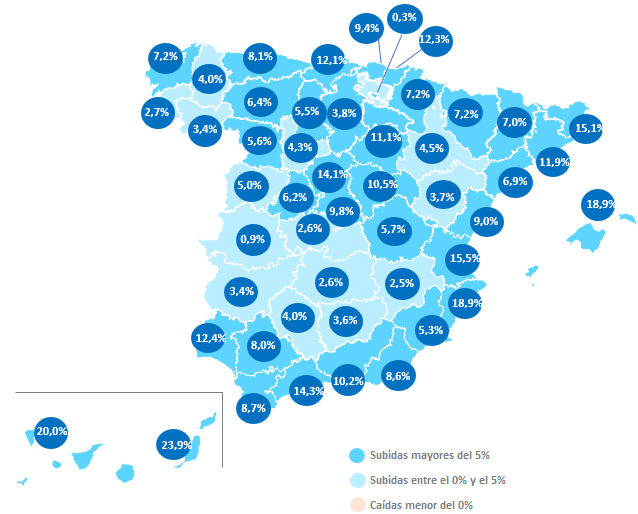 En septiembre de 2023 en ocho de las 50 provincias (16%) los precios del alquiler por metro cuadrado alcanzan sus máximos valores de toda la serie histórica. Por otro lado, tan solo seis de ellas continúan con precios máximos en 2007, 2008 y 2009 (Castellón, Ciudad Real, Guadalajara, Zaragoza, Albacete).Precio de la vivienda en el tercer trimestre de 2023 por provincias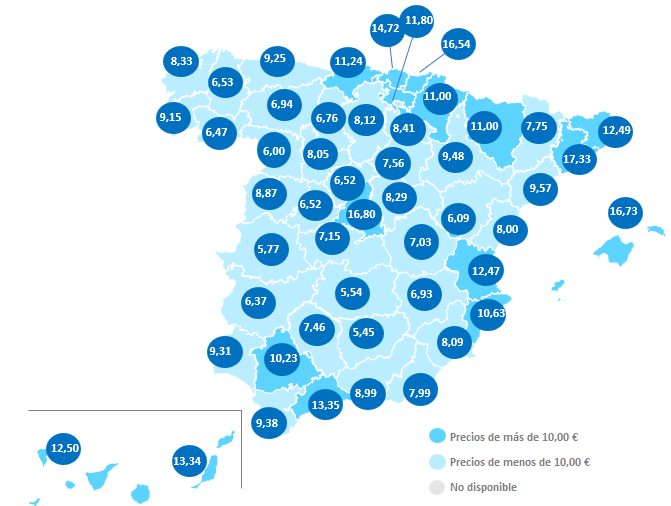 Municipios de EspañaDe las 120 ciudades españolas analizadas por Fotocasa con variación trimestral en septiembre de 2023, en el 44% de ellas el precio de la vivienda en alquiler por metro cuadrado sube y cuatro de las ciudades el precio de la vivienda trimestral sube por encima del 10%. Las ciudades con los mayores incrementos son: L'Hospitalet de Llobregat (14,1%), Elche / Elx (10,5%), Narón (10,2%) y Lucena (10,0%). Por otro lado, las tres ciudades que presentan los mayores descensos trimestrales son Punta Umbría (-46,3%), Águilas (-40,0%) y Castro-Urdiales (-31,0%).En cuanto al ranking de precios por municipios, son dos las ciudades que superan la barrera de los 20,00 euros/m2 al mes, y en concreto, se paga por Barcelona capital 22,85 €/m2 al mes y por Calvià con 20,29 €/m2 al mes. Le siguen, L'Hospitalet de Llobregat con 19,54 €/m2 al mes, Donostia - San Sebastián con 19,45 €/m2 al mes, Castelldefels con 18,78 €/m2 al mes, Eivissa con 18,50 €/m2 al mes, Madrid capital con 18,44 €/m2 al mes, San Bartolomé de Tirajana con 18,14 €/m2 al mes, Sitges con 17,71 €/m2 al mes, Laredo con 17,19 €/m2 al mes, Badalona con 16,52 €/m2 al mes y Sant Cugat del Vallès con 16,40 €/m2 al mes. Por otro lado, la ciudad que apenas superan los 5,00 €/m2 al mes es Baeza con 4,26 €/m2 al mes.En septiembre de 2023 en 37 de las 144 ciudades (26%) los precios del alquiler por metro cuadrado alcanzan sus máximos valores de toda la serie histórica. Por otro lado, tan solo siete de ellas continúan con precios máximos en 2007 y 2008 (Roquetas de Mar Manresa, Talavera de la Reina, Zaragoza capital, Baeza y Ciudad Real capital).Variación interanual en el tercer trimestre de 2023 por capitales 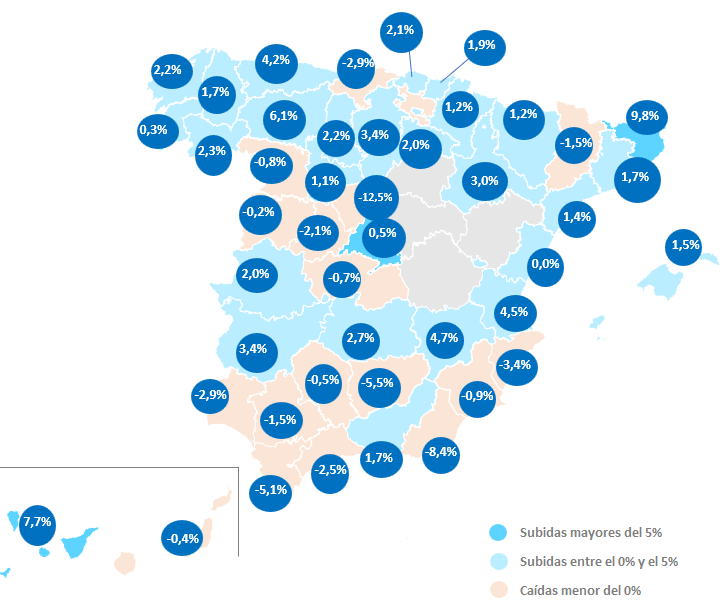 Precio de la vivienda en el tercer trimestre de 2023 por capitales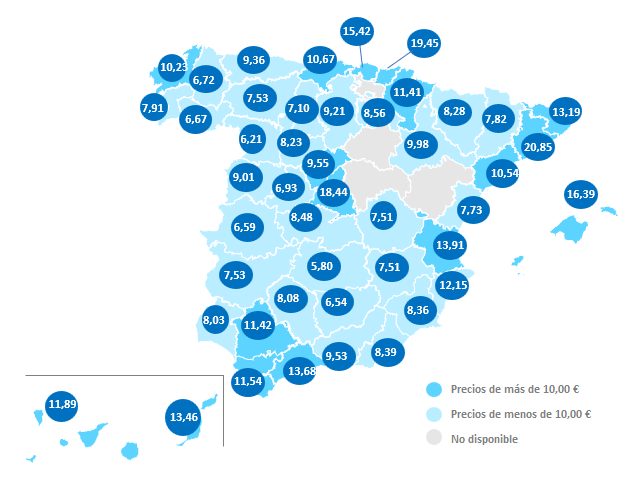 Distritos de Madrid El precio del alquiler trimestral sube en 12 de los distritos en septiembre respecto al trimestre anterior. Los tres distritos con mayor incremento son Carabanchel (10,5%), Fuencarral - El Pardo (6,5%) y Hortaleza (6,4%).En ocho distritos se alcanzan precios máximos en el tercer trimestre de 2023 y son: Fuencarral - El Pardo con 16,07 €/m2 al mes, Hortaleza con 16,49 €/m2 al mes, San Blas con 15,09 €/m2 al mes, Ciudad Lineal con 16,56 €/m2 al mes, Retiro con 20,32 €/m2 al mes, Arganzuela con 18,39 €/m2 al mes, Villa de Vallecas con 13,81 €/m2 al mes y Tetuán con 18,94 €/m2 al mes.En cuanto al precio por metro cuadrado, 13 distritos analizados tienen un precio por encima de los 15,00 €/m2 al mes. El distrito más caro para vivir en alquiler es Barrio de Salamanca con 21,46 €/m2 al mes, Centro con 21,39 €/m2 al mes, Chamberí con 21,00 €/m2 al mes, Retiro con 20,32 €/m2 al mes, Tetuán con 18,94 €/m2 al mes, Chamartín con 18,61 €/m2 al mes, Arganzuela con 18,39 €/m2 al mes, Moncloa - Aravaca con 18,03 €/m2 al mes, Ciudad Lineal con 16,56 €/m2 al mes, Hortaleza con 16,49 €/m2 al mes, Fuencarral - El Pardo con 16,07 €/m2 al mes, Carabanchel con 15,16 €/m2 al mes y San Blas con 15,09 €/m2 al mes. Por otro lado, los precios han tocado techo en once distritos y son: Retiro, Tetuán, Arganzuela, Ciudad Lineal, Hortaleza, Fuencarral - El Pardo, San Blas y Villa de Vallecas.Distritos de Barcelona El precio del alquiler trimestral sube en septiembre en seis de los distritos respecto al trimestre anterior. Los distritos con incremento son Sant Andreu con 15,5%, Sant Martí con 7,4%, Nou Barris con 5,0%, Ciutat Vella con 5,0%, Les Corts con 1,4% y Gràcia con 1,1%.En cuatro de los diez distritos analizados por Fotocasa se superan los precios máximos del alquiler por metro cuadrado al mes en septiembre. Los distritos que han tocado techo en son cinco y son: Sant Martí con 21,93 €/m2 al mes, Ciutat Vella con 22,58 €/m2 al mes, Les Corts con 20,06 €/m2 al mes y Gràcia con 21,35 €/m2 al mes.En cuanto al precio por metro cuadrado, seis han superado los 20,00 euros el metro cuadrado al mes: Ciutat Vella con 22,58 €/m2 al mes, Sant Martí con 21,93 €/m2 al mes, Gràcia con 21,35 €/m2 al mes, Eixample con 20,99 €/m2 al mes, Sarrià - Sant Gervasi con 20,70 €/m2 al mes y Les Corts con 20,06 €/m2 al mes.  TABLAS DE PRECIOS Y DE EVOLUCIONES (7)Tabla 1: CCAA de mayor a menor incremento trimestral, interanual y precioTabla 2: Provincias de mayor a menor incremento trimestral, interanual y precioTabla 3: Capitales de provincia de mayor a menor incremento trimestral, interanual y precioTabla 4: Municipios de mayor a menor incremento trimestral, interanual y precioTabla 5: Municipios de mayor descenso trimestral, interanual y precioTabla 6: Distritos con mayor descenso trimestral, interanual y precioTabla 7: Distritos con mayor descenso trimestral, interanual y precioSobre FotocasaPortal inmobiliario que cuenta con inmuebles de segunda mano, promociones de obra nueva y viviendas de alquiler. Cada mes genera un tráfico de 34 millones de visitas (75% a través de dispositivos móviles). Mensualmente elabora el índice inmobiliario Fotocasa, un informe de referencia sobre la evolución del precio medio de la vivienda en España, tanto en venta como en alquiler. Toda nuestra información la puedes encontrar en nuestra Sala de Prensa. Fotocasa pertenece a Adevinta, una empresa 100% especializada en Marketplaces digitales y el único “pure player” del sector a nivel mundial. Más información sobre Fotocasa. Sobre Adevinta SpainAdevinta Spain es una compañía líder en marketplaces digitales y una de las principales empresas del sector tecnológico del país, con más de 18 millones de usuarios al mes en sus plataformas de los sectores inmobiliario (Fotocasa y habitaclia), empleo (InfoJobs), motor (coches.net y motos.net) y compraventa de artículos de segunda mano (Milanuncios).Los negocios de Adevinta han evolucionado del papel al online a lo largo de más de 40 años de trayectoria en España, convirtiéndose en referentes de Internet. La sede de la compañía está en Barcelona y cuenta con una plantilla de 1.200 personas comprometidas con fomentar un cambio positivo en el mundo a través de tecnología innovadora, otorgando una nueva oportunidad a quienes la están buscando y dando a las cosas una segunda vida.Adevinta tiene presencia mundial en 10 países. El conjunto de sus plataformas locales recibe un promedio de 3.000 millones de visitas cada mes. Más información en adevinta.esDepartamento Comunicación FotocasaAnaïs Lópezcomunicacion@fotocasa.es620 66 29 26Llorente y Cuenca    			       	Ramon Torné							                 rtorne@llorenteycuenca.com			638 68 19 85      								Fanny Merinoemerino@llorenteycuenca.com		663 35 69 75 Paula Iglesiaspiglesias@llorenteycuenca.com		662 450 236Comunidad AutónomaPrecio de sep. 2023 (€/m²)VariacióntrimestralVariacióninteranual% respecto a media nacionalAsturias9,25 €6,8%8,1%-17,0%Castilla-La Mancha6,42 €4,1%6,3%-42,4%País Vasco15,08 €3,0%10,6%35,2%Navarra11,00 €1,9%7,2%-1,3%La Rioja8,41 €1,3%11,1%-24,6%Aragón9,03 €1,1%4,0%-19,0%Canarias12,98 €1,0%22,1%16,4%Madrid16,80 €0,6%9,8%50,7%Castilla y León8,27 €-0,7%6,6%-25,8%Comunitat Valenciana11,26 €-2,3%17,9%1,0%Galicia8,26 €-2,5%5,8%-25,9%Baleares16,73 €-2,5%18,9%50,0%Cataluña15,53 €-2,6%8,8%39,3%Extremadura6,14 €-3,5%3,2%-44,9%Andalucía9,43 €-3,7%10,2%-15,4%Región de Murcia8,09 €-8,0%5,3%-27,4%Cantabria11,24 €-14,6%12,1%0,8%España11,15 €-4,0%7,6%-ProvinciaPrecio de sep.2023 (€/m²)VariacióntrimestralVariacióninteranual% respecto a media nacionalHuesca8,62 €8,0%11,4%-22,7%Asturias9,25 €6,8%8,1%-17,0%Teruel6,09 €6,1%3,7%-45,4%Albacete6,93 €5,6%2,5%-37,8%Guadalajara8,29 €4,9%10,5%-25,7%Araba - Álava11,80 €4,1%0,3%5,8%León6,94 €3,4%6,4%-37,8%Bizkaia14,72 €2,9%9,4%32,0%Palencia6,76 €2,7%5,5%-39,4%Valladolid8,05 €2,2%4,3%-27,8%Lleida7,75 €2,1%7,0%-30,5%Cuenca7,03 €1,9%5,7%-37,0%Navarra11,00 €1,9%7,2%-1,3%La Rioja8,41 €1,3%11,1%-24,6%Santa Cruz de Tenerife12,50 €1,2%20,0%12,1%Valencia12,47 €1,1%15,5%11,8%Girona12,49 €1,0%15,1%12,0%Zaragoza9,48 €1,0%4,5%-15,0%Las Palmas13,34 €0,8%23,9%19,6%Ciudad Real5,54 €0,7%2,6%-50,3%Madrid16,80 €0,6%9,8%50,7%Ourense6,47 €0,3%3,4%-42,0%Barcelona17,33 €0,3%11,9%55,4%Salamanca8,87 €0,0%5,0%-20,4%Toledo7,15 €-0,7%2,6%-35,9%Gipuzkoa16,54 €-1,2%12,3%48,3%Zamora6,00 €-1,5%5,6%-46,2%Alicante10,63 €-1,5%18,9%-4,7%Castellón8,00 €-1,8%9,0%-28,3%Granada8,99 €-2,1%10,2%-19,4%Illes Balears16,73 €-2,5%18,9%50,0%Cáceres5,77 €-2,5%0,9%-48,3%Málaga13,35 €-2,9%14,3%19,7%A Coruña8,33 €-3,1%7,2%-25,3%Badajoz6,37 €-3,2%3,4%-42,9%Burgos8,12 €-3,4%3,8%-27,2%Córdoba7,46 €-3,6%4,0%-33,1%Tarragona9,57 €-3,8%6,9%-14,2%Sevilla10,23 €-4,3%8,0%-8,3%Lugo6,53 €-6,4%4,0%-41,4%Cádiz9,38 €-7,6%8,7%-15,9%Ávila6,52 €-7,8%6,2%-41,5%Murcia8,09 €-8,0%5,3%-27,4%Pontevedra9,15 €-8,1%2,7%-17,9%ProvinciaMunicipioPrecio de sep. 2023 (€/m²)VariacióntrimestralVariacióninteranualGironaGirona capital13,19 €9,8%11,3%Santa Cruz de TenerifeSanta Cruz de Tenerife capital11,89 €7,7%19,5%LeónLeón capital7,53 €6,1%8,2%AlbaceteAlbacete capital7,51 €4,7%-1,7%ValenciaValencia capital13,91 €4,5%11,4%AsturiasOviedo9,36 €4,2%8,2%BadajozBadajoz capital7,53 €3,4%5,8%BurgosBurgos capital9,21 €3,4%10,4%ZaragozaZaragoza capital9,98 €3,0%6,2%Ciudad RealCiudad Real capital5,80 €2,7%5,1%OurenseOurense capital6,67 €2,3%6,7%HuescaHuesca capital8,28 €2,2%-A CoruñaA Coruña capital10,23 €2,2%11,6%PalenciaPalencia capital7,10 €2,2%7,4%BizkaiaBilbao15,42 €2,1%8,0%La RiojaLogroño8,56 €2,0%12,3%CáceresCáceres capital6,59 €2,0%-0,9%GipuzkoaDonostia - San Sebastián19,45 €1,9%6,6%GranadaGranada capital9,53 €1,7%10,4%BarcelonaBarcelona capital20,85 €1,7%11,1%LugoLugo capital6,72 €1,7%0,7%Illes BalearsPalma de Mallorca16,39 €1,5%21,8%TarragonaTarragona capital10,54 €1,4%11,8%NavarraPamplona / Iruña11,41 €1,2%2,2%ValladolidValladolid capital8,23 €1,1%3,4%MadridMadrid capital18,44 €0,5%10,4%PontevedraPontevedra capital7,91 €0,3%4,8%CastellónCastellón de la Plana / Castelló de la Plana7,73 €0,0%8,6%SalamancaSalamanca capital9,01 €-0,2%3,9%Las PalmasLas Palmas de Gran Canaria13,46 €-0,4%21,5%CórdobaCórdoba capital8,08 €-0,5%5,3%ToledoToledo capital8,48 €-0,7%-3,0%ZamoraZamora capital6,21 €-0,8%8,9%MurciaMurcia capital8,36 €-0,9%6,6%SevillaSevilla capital11,42 €-1,5%7,9%LleidaLleida capital7,82 €-1,5%2,5%ÁvilaÁvila capital6,93 €-2,1%5,2%MálagaMálaga capital13,68 €-2,5%10,0%HuelvaHuelva capital8,03 €-2,9%-4,1%CantabriaSantander10,67 €-2,9%7,3%AlicanteAlicante / Alacant12,15 €-3,4%21,0%CuencaCuenca capital7,34 €-5,0%-CádizCádiz capital11,54 €-5,1%4,2%JaénJaén capital6,54 €-5,5%1,4%AlmeríaAlmería capital8,39 €-8,4%3,1%SegoviaSegovia capital9,55 €-12,5%16,3%ProvinciaMunicipioPrecio de sep. 2023 (€/m²)VariacióntrimestralVariacióninteranualBarcelonaL'Hospitalet de Llobregat19,54 €14,1%28,6%AlicanteElche / Elx8,28 €10,5%22,5%A CoruñaNarón6,06 €10,2%12,8%CórdobaLucena6,60 €10,0%22,4%BarcelonaBadalona16,52 €9,8%18,1%GironaGirona capital13,19 €9,8%11,3%MadridAlcalá de Henares11,50 €8,3%16,0%BarcelonaRubí12,82 €8,1%18,0%Santa Cruz de TenerifeSanta Cruz de Tenerife capital11,89 €7,7%19,5%MadridTorrejón de Ardoz12,38 €7,7%ProvinciaMunicipioPrecio de sep. 2023 (€/m²)VariacióntrimestralVariacióninteranualHuelvaPunta Umbría8,44 €-46,3%8,8%MurciaÁguilas7,20 €-40,0%1,6%CantabriaCastro-Urdiales11,44 €-31,0%15,6%GranadaMotril7,53 €-30,1%8,3%AlmeríaEl Ejido9,38 €-28,3%25,2%ValenciaCanet d'En Berenguer13,23 €-28,1%7,4%CádizSanlúcar de Barrameda8,62 €-19,1%9,5%AlmeríaVera8,36 €-18,5%6,4%CádizRota11,66 €-17,1%16,1%AlicanteOrihuela7,94 €-16,7%-5,7%CiudadDistritoPrecio de sep. 2023 (€/m²)VariacióntrimestralVariacióninteranual% respecto media nacionalMadridCarabanchel15,16 €10,5%15,3%36,0%MadridFuencarral - El Pardo16,07 €6,5%16,2%44,1%MadridHortaleza16,49 €6,4%20,2%47,9%MadridSan Blas15,09 €6,3%14,8%35,3%MadridCiudad Lineal16,56 €6,1%13,5%48,5%MadridRetiro20,32 €5,0%15,1%82,2%MadridArganzuela18,39 €4,5%11,6%64,9%MadridVilla de Vallecas13,81 €2,1%14,5%23,9%MadridCentro21,39 €1,7%7,8%91,8%MadridLatina14,72 €1,0%12,3%32,0%MadridTetuán18,94 €0,6%11,3%69,9%MadridChamartín18,61 €0,5%4,9%66,9%MadridVillaverde13,54 €-0,2%4,2%21,4%MadridBarrio de Salamanca21,46 €-2,0%9,6%92,5%MadridChamberí21,00 €-2,4%7,0%88,3%MadridMoncloa - Aravaca18,03 €-3,8%8,2%61,7%MadridUsera14,67 €-4,5%16,6%31,6%MadridPuente de Vallecas12,76 €-13,1%-5,1%14,4%CiudadDistritoPrecio de sep. 2023 (€/m²)VariacióntrimestralVariacióninteranual% respecto media nacionalBarcelonaSant Andreu18,78 €15,5%23,6%68,4%BarcelonaSant Martí21,93 €7,4%11,7%96,7%BarcelonaNou Barris17,21 €5,0%23,1%54,3%BarcelonaCiutat Vella22,58 €5,0%8,8%102,5%BarcelonaLes Corts20,06 €1,4%9,6%79,9%BarcelonaGràcia21,35 €1,1%9,4%91,5%BarcelonaEixample20,99 €-0,9%8,3%88,3%BarcelonaSarrià - Sant Gervasi20,70 €-1,1%13,4%85,7%BarcelonaHorta - Guinardó16,70 €-2,2%7,9%49,8%BarcelonaSants - Montjuïc19,17 €-2,8%7,0%71,9%